МУНИЦИПАЛЬНОЕБЮДЖЕТНОЕ ОБЩЕОБРАЗОВАТЕЛЬНОЕ УЧРЕЖДЕНИЕ «СРЕДНЯЯ ОБЩЕОБРАЗОВАТЕЛЬНАЯ ШКОЛА С. КУБАНКА» ПЕРЕВОЛОЦКОГО РАЙОНАИсследовательская работа по теме: «Война в моей семье»Подготовила:Прокофьева Анна Сергеевна10 класс,МБОУ «СОШ с. Кубанка»Руководитель:Герасименко Елена ВикторовнаРуководитель школьного музея,заместитель директора по ВРМБОУ «СОШ с. Кубанка»С. Кубанка2023                             СодержаниеВведение……………………………………………………..…..…..3Актуальность………………………………………………….…..…3Цель исследования………………………………………………..…3Задачи……………………………………………………………..….3Гипотеза исследования	……………………………………………..3Объект и предмет исследования………………………………..…..4Методы исследования……………………………………………….4Основная часть. История войны в моей семье: ………………...... 6Генеалогическое древо  ………………………………………6История войны в моей семье по материнской линии	……...7Семья Денисовых………………………………………..7Елисеев Павел Егорович………………………………...8История войны в моей семье по отцовской линии…………103.1. Семья Плотниковых (Абзаевых)………………………….103.2 Плотников Иван Карпович…………………………………103.3. Салтыкова Анна Ивановна…………………………………11История войны в моей семье в современное время…………124.1. Пименов Александр………………………………………………12Заключение…………………………………………………………….16Список использованной литературы…………………………………17Приложения…………………………………………………………….18Приложение А Генеалогическое древо………………………..……..18Приложение Б Елисеев Павел Егорович……………………………..19Приложение В Выписка из журнала боевых действий…………..…20Приложение Г Рапорт ………………………………………………..23Приложение Д Плотников Иван Карпович…………………………25Приложение Е Салтыкова Анна Ивановна…………………………27Приложение Ж Завод «СТРЕЛА»……………………………….30Приложение И Пименов Александр……………………………….31ВведениеИстория нашего государства – это история каждого из нас, история каждой семьи. Эту историю делают простые люди. Я горжусь тем, что мои прадеды были участниками Великой Отечественной войны и внесли достойный вклад в победу нашего народа. На примере биографии моих родственников мне удалось выявить связь истории нашей семьи с историей страны. Биография моих прадедов наглядно показывает, как судьба конкретного человека связана с судьбой Родины...Великая Отечественная война – одна из самых страшных страниц в истории нашего государства. Каждая семья ощутила на себе ее тяжелое бремя. Кто-то героически сражался на фронте, кто-то не менее героически работал в тылу. Этих людей было большинство, и каждый глубоко верил, что победа будет за СССР. Идя в бой, стоя у станка, работая на полях люди защищали свою землю, свою Родину, свой дом. Большинство из них  жили не для себя, а для тех, кому  в эту минуту еще тяжелее. И задача современного поколения сохранить память об этом коллективном подвиге, в том числе и через семейную историю.Как для многих семей, так и для моей семьи память о войне священна, ведь в этой войне участвовали  мои  прадедыМне захотелось побольше узнать о моих родных и рассказать о нем всем.Актуальность: все меньше остается в живых ветеранов, поэтому наша задача – собирать, изучать, хранить материалы о людях, защищавших нашу Родину.Сохранить память о моих прадедах, для того чтобы сформировалось чувство гордости за своего родного и близкого человека, ставшего частью всех героев Великой Отечественной войны.Цель исследования. Получение и систематизация информации об участии своих родственников в Великой Отечественной войне, выявить связь нашей семьи с историей всей страны.Задачи:1.Выяснить, что известно о моих родственниках, участвовавших в войне; 2. Провести беседу с моими бабушками о жизни их родителей, с родственниками;3. Создать исследовательскую работу на тему Великая Отечественная война в моей семье4. Создать генеалогическое древо  семьи.Гипотеза исследования. Если внимательно изучить историю моей семьи, семей моих родственников, вклад её членов в биографию страны, то можно доказать, что они внесли свой вклад в Победу в Великой Отечественной войне.Объект исследования: судьба семей Плотниковых и Елисеевых, участников Великой Отечественной войны.Предмет исследования:  биография моих прадедов, связанная  с историей Великой Отечественной войны.Методы исследования: Поиск материала о ВОВ СССРИсследование информационных источников, фотодокументов: работа с текстом. Изучение архива семьи, родственников, школьного музея. Сбор материала.Систематизация. Обобщение обработанного материала Использование материалов интернета.Оформление исследовательской работыОсновная частьИстория войны в моей семье«Только б не было войны» Война - это, наверное, самое тяжелое испытание, которое выпадает на долю нации, народа. Люди, пережившие войну, становятся другими. Они оценивают все события своей жизни, через призму пережитого, их восприятие действительности постоянно колеблется на тонкой грани жизни и смерти. Великая Отечественная война была самой тяжелой и жестокой из всех войн, когда-либо пережитых нашей страной. История войны сохранила множество фактов мужества и самоотверженности миллионов людей, беззаветно защищавших свою Родину. И чем дальше мы от того тревожного и героического времени, тем величественнее кажутся их подвиги, тем полнее осознается значимость совершенного.Поэтому мы обязаны помнить и чтить их подвиг. Подвиг каждого солдата – от рядового до генерала, подвиг людей, трудившихся в военные годы ради Великой Победы в тылу. В нашей семье свой вклад в общее дело борьбы с врагом внесли мои ближайшие родственники.Генеалогическое древо.При беседе с родственниками был собран материал, который я обобщила в генеалогическое древо, где отметила членов семьи, участников Великой Отечественной войны. ( Схема 1.)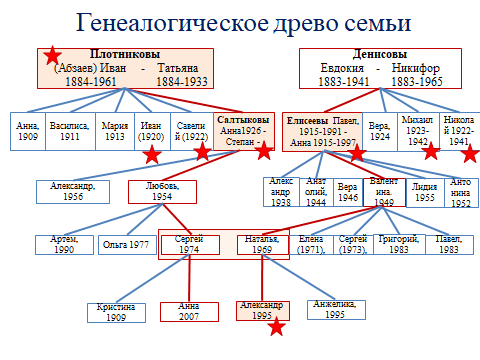 История нашего государства – это история каждого из нас, история каждой семьи. Историю страны можно изучать не только по произошедшим событиям, но и по воспоминаниям людей. Ведь каждый человек и делает эту историю.История войны в моей семье по материнской линииСемья ДенисовыхИстория моей семьи берет начало в Ульяновской области. Мой прапрадед Денисов Никифор родился и жил в Ульяновской области. Их семья считалась зажиточной, у них был большой дом, и большое подворье всей семьей приходилось много работать и во дворе и в поле, чтобы прокормить семейство. В 30е годы нашу крестьянскую семью раскулачили, отобрали дом с подворьем и всех животных. А Денисова Никифора и его брата Алексея переселили в село Ташла Тюльганского района Оренбургской области. Это было в 1936годуДля семьи Никифора, которая состояла из шести человек  (двое взрослых и четверо детей: две дочери и два сына) настали очень тяжелые времена. В эти непростые годы они оказались в новом незнакомом месте, среди чужих людей без каких либо припасов, без необходимых инструментов и сельхозинвентаря, без семян для будущих посевов…Но они благодаря трудолюбию, которым всегда славилась эта семья, они выжили.В 1941 году началась Великая Отечественная война, и сыновья Никифора Михаил и Николай уходят на фронт. Вскоре одна за другой приходят похоронки на обоих сыновей. Горе родителей нельзя передать словами, но горе не приходит одно, в 1942 году, поев хлеба из протравленной пшеницы, умирает Евдокия (жена Никифора).  Старшая их дочь Анна (1915 г.р.) моя прабабушка перед войной вышла замуж за местного паренька Павла Елисеева (моего прадеда). В 1938 году у них родился первенец сын Александр, и уже в 1941 году пришлось Елисеева Павла проводить на войну.Елисеев Павел Егорович. Когда я  спрашивала более подробно о Павле Егоровиче, мне всегда отвечали коротко: родился в 1915 году, ушел на фронт, получил ранение, вернулся, работал в лесхозе и совхозе. О военном времени я мало, что смогла узнать у родственников, так как прадед никогда не рассказывал о тяжелых военных испытаниях. Тогда я задавалась вопросом, какой же путь на войне прошел на войне мой прапрадедушка. Я пыталась найти информацию в интернете и вот что у меня вышло:Боевой путь моего деда начался в 1941 году в  составе 923 стрелкового полка 251 стрелковой дивизии.Я изучила Журнал боевых действий 923 стрелкового полка по пунктам нахождения моего прадеда.Представлю вам лишь краткое описание одного их сражения (остальные можно прочитать в моей работе в приложении)Бой в Смоленщине.В полдень 24 июля перед полком была поставлена первая боевая задача: выбить противника на рощи, что западнее деревни Овятци и занять господствующую высоту на которой закреплялся враг. Ровно в 16:00 полк вошел в сопротивление с противниками. Несмотря на упорное сопротивления 20 – й немецкой танковой дивизий и их количественного превосходства в танках и самолетах, полк смог отбить у противника несколько населённых пунктов. При поддержки советских танков, полк снова с еще большей энергией и напористостью  вновь пошел в наступление и отбросил врага за реку Вотря и др. Полк уничтожил до 1600 вражеских солдат и офицеров, а так же винтовок – 180, пушок – 7,пулеметов – 12, автоматов – 32, автомашин – 11, повозок с военным имуществом – 10, лошадей – 13, ящики с боеприпасами – 2, патронов – 42.Заняв город Рогачев, полк двинулся на Клин, и дальше уничтожая бегущего противника.Все были награждены по заслугам орденами и медалями.Каждая Победа сопровождалась большими потерями. После одного из таких боев был подан такой Рапорт: Положение 923 сп не важное – тяжелое.Полк был ели собран после обстрела минометным огнем противника, все  буквально бегут. Были собраны люди всех трех батальонов 923 сп.  около 500 человек имеются и люди 927 сп. 70 человек. Занял оборону по опушке кустарника и леса что севернее Соино 500 – 700 метров. Патронов нет, станковых пулеметов нет. Три дня не ели, Связи с 927 пр. нет. Прошу помощи, так как при таком состоянии полка я один без комсостава ничего не сделаю, чтобы удержать полк. (29.07.1941год)Читая такие рапорта, понимаешь. Каким трудом, и какими усилиями была завоевана победа в 45 году.В 1943 году Павел с тяжелыми ранениями руки, ноги и контузией был комиссован и вернулся домой. Он устроился в местный лесхоз рабочим по заготовке леса. Сначала они жили в Ташле, потом переехали в село Купля, но в 1965 году вернулись в село Ташла. Павел Егорович стал работать конюхом в сельском совете. В сельском совете он проработал до самой пенсий по инвалидности: ему, часто мучившегося, от приступов сильной боли в раненой руке и ноге, дали первую группу.У Павла Егоровича и Анны Никифоровны родилось шестеро детей и девятнадцать внуков. Одна из дочерей  – это моя бабушка Валентина.История войны в моей семье по отцовской линии3.1. Семья Плотниковых (Абзаевых)Судьба моих прапрадедов складывалась так же очень трагично. Когда у  Ивана  Карповича Плотникова  в 1933 году репрессируют, расстреливают его родителей Тимофея и Евдокию, а жена не справившись с этим горем умирает, Иван Плотников забирает детей и переезжает на жительство в Оренбургскую область Белозерского района в село Гуляево. Чтобы уберечь дочь и сыновей от преследования «дети врагов» народа им была дана фамилия друга отца Абзаевы. Плотников Иван Карпович В первых дней войны Плотников Иван  и оба его сына Иван и Савелий отправляются на фронт. Они прошли всю войну. Я долго искала информацию о боевом их пути, пока меня не осенила мысль, что на войну они отправились под фамилией Абзаевы. О Савелии есть только скромная информация о годах призыва и военной части. Других сведений мне не удалось отыскать. Со слов их сестры и дочери удалось выяснить, что Иван и Савелий  получили множество ранений, которые всю их жизнь давали о себе знать. Я не теряю надежду информацию о них найти, я продолжу работу над этим.Иван Карпович  вернулся с фронта осенью 1945 года, Однако прожил он всего 8 месяцев. Дало знать ранение в ногу, от которого он скончался.  Фамилия моего прапрадеда Плотникова Ивана Карповича высечена на мемориальном комплексе «Памяти павших во время Великой Отечественной войны»  г. Оренбурге3.3. Салтыкова Анна ИвановнаМоя прабабушка, Салтыкова Анна Ивановна родилась 2 августа 1926 года на Украине в станице Боково. Анна Ивановна вспоминает, что весть о войне пришла в 14 лет от отца. Отец сказал, что его забирают на фронт, а ее определяют в детский дом.18 августа 1941 года вместе с остальными детьми детского дома нас привезли в г. Оренбург на военный авиационный завод номер 47. Это завод, который в августе-сентябре 1941 г. по решению Государственного комитета обороны от 11 июля 1941 г. в г.Чкалов (так тогда назывался Оренбург) из Ленинграда был эвакуирован авиационный завод №47. Когда привезли детей из детского дома, для работы на заводе, то цеха не было. На улице расставили станки, сделали шалаш, чтобы не мочил дождь, а цех строился вокруг шалаша. Строили быстро, так, что где-то через шесть месяцев работали уже в цеху.Эвакуированные ленинградцы в рекордно короткий срок не только смонтировали оборудование, но 25 октября собрали первый боевой самолет. 1322 крылатых машины были изготовлены здесь за время Великой Отечественной войныАнна Ивановна  работала в 7 цеху.  Цех выпускал крыло для самолетов. Долгими часами клепали детали, работали на станках деревообрабатывающих, т.к. самолеты были деревянные, собирали крыло, формировали и отправляли во второй цех на сборку. Всем им было 14-16 лет Из воспоминаний…Наша смена длилась иногда по 20 часов, мастер нас никуда не отпускал, нас распределял по 2-3 человека: одни отдыхают, другие работают.  Под верстак клали кусок фанеры и на нем спали 1,5-2 часа. В таком режиме мы работали до 1948 года. В 1948 году мы стали работать по 12 часов. У нас был усиленный паек, т.к мы работали на военном заводе. В войну мы получали паек: 200г сахара, 500 хлеба и 500г крупы. Паек выдавали в виде карточек, которые мы сдавали в столовую, где нас кормили.Об окончании войны девушка узнала на заводе. В цеху, где они работали, было радио, по которому передали это сообщение. В этот день всем дали выходной, всех вывели на аэродром, где накрыли стол. Анна Ивановна проработала на авиационном заводе, позже переименованным в «СТРЕЛУ» до 1955 года. Затем переведена была на мебельный комбинат, где проработала до ухода на пенсию.Сейчас моей Прабабушке Салтыковой Анне 96 лет, каждое 9 мая мы всей семьей поздравляем ее с праздником Великой Победы и слушаем ее воспоминания о том тяжелом времени.4.	История войны в моей семье в современное время4.1. Пименов АлександрК сожалению, Великая Отечественная война не стала последней. У каждого поколения своя война. Великая Отечественная, Афганская, Чеченская, война в Сирии, а сейчас военная спец. операция на Украине..У меня самый добрый и заботливый старший брат. Я знаю, что он всегда, в любое время придет мне на помощь. И как оказалось, он приходит не только мне на помощь. Но и на помощь нашей стране. И вновь мы заговорили  о войне – войне в Сирии. Она началась 15 марта 2011 года. Россия не смогла остаться в стороне при борьбе с терроризмом. И наши войска встали на защиту МИРА.В 2017 году 5 месяцев в зоне боевых действий в Сирии находился мой брат - выпускник нашей школы Пименов Александр. Александр родился 29 июля 1995 года в с. Кубанка.  В Кубанской средней школе обучался с 1 по 9 класс.6 июня 2015 года, призван в ряды Вооруженных сил РФ. Службу проходил в сухопутных войсках ПВО в звании сержанта.1 декабря 2017 года ему была вручена медаль Министерства обороны РФ «Участник военной операции в Сирии».Имеет: «Удостоверение ветерана боевых действий»Он так же является участником военной операций на Украине. Брат службу проходит в десантной – штурмовой бригаде с мая 2022 года. За время службы проявил себя ответственным, организованным, исполнительным и готовым помочь своим товарищам в трудную минуту за это его назначили на должности: зам полит роты, командира взвода, командира боевой машины. Он участвовал в обороне Херсона и в боях за Лисичанск. В настоящие время его нахождения не разглашается. Он считает, что защищает свою родину и близких, сражаясь за правое дело.Я часто вижу мамины слезы, когда от него долго нет известий, или когда он позвонит. И поэтому  когда он приехал в отпуск я у него спросила: «Саша, ты уже повоевал, может быть больше не поедешь?» он как то задумчиво посмотрел на меня и ответил: «Нельзя допустить того, что твориться сейчас на Украине. А кто, если не я?». И ничто не может изменить его мнение, даже то, что несколько раз с задания он возвращался невредимый один. А ровно месяц назад при выполнении боевого задания получил  ранение. Сейчас  он восстанавливается и уже опять собирается защищать свою Родину. А его: «А кто если не я?» крутится в моей голове снова и снова. Разные поколения, разные войны, но мужество, ответственность, исполнительность и готовность помочь своим товарищам в трудную минуту, встать на защиту мира объединяет эти поколения.  «А что я могу сделать и чем я могу помочь?» - еще один вопрос в моей голове. И тут же ответ: «Могу!!!» А если «могу» - то и «делаю».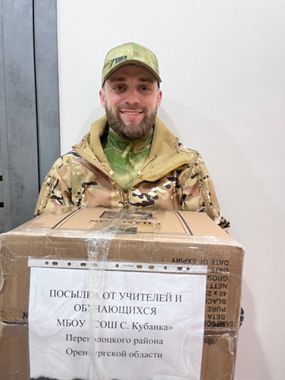 Сегодня я, как и многие ребята нашей школы плетем маскировочные сети, делаем костюмы леших, пишем письма и многое другое.И сегодня это мой долг! Отправляя письма брату, и другим солдатам, я лично выражаю свою благодарность за великое дело. Из этих писем он и его товарищи узнают, что вся наша школа принимает активное участие, чтобы поддержать наших  солдат.Сражения кончаются, а история вечна. Четыре войны будут жить в душах тех, кто в них участвовал.Наша Родина, Россия, - страна героическая. В тысячелетней её истории военных лет в общей сложности было больше, чем мирных, Но, какие бы враги нам ни бросали вызов, мы выстояли благодаря героизму народа. Мы должны знать, помнить и чествовать героев нашей страны. Герой никогда не умрёт пока память в народе живёт.Заключение«НЕЛЬЗЯ НАУЧИТЬСЯ ЛЮБИТЬ ЖИВЫХ, ЕСЛИ НЕ УМЕЕШЬ ХРАНИТЬ ПАМЯТЬ О ПАВШИХ . . .»Пока мы помним ушедших от нас, жива связь поколений. А значит, жива Россия! Пожалуй, нет ни одной семьи, в чью судьбу безжалостно не ворвалась война. Вот и в моей семье есть участники Великой Отечественной войны. И я буду всегда помнить, и гордиться своими бесстрашными прадедушками, и учиться у них любви к Родине, смелости, упорству, трудолюбию.Но на нашей планете есть и такие уголки, где рвутся бомбы, погибают люди. И мы, продолжая дело дедов и прадедов не должны допустить мировую военную катастрофу; не напрасно проливали кровь, защищая мир, солдаты Второй мировой войны!Изучив семейные архивы и фотографии военных лет, я пришла к следующим   выводам:Из собранных материалов я узнала: что сражаясь за нашу страну, четверо моих прадедушек были ранены, но вернулись домой. Трое членов семьи пали смертью храбрых, как и многие другие солдаты-защитники нашей страны.узнала, что прадедушки были не только отличными бойцами, но и достойно трудились после войны, получали за свой труд награды и благодарности.мне стало понятно, что во время войны не только на фронте было тяжело, но и в тылу не легче. Моя прабабушки трудились, как и все советские люди во время войны под лозунгом «Всё для фронта! Всё для Победы!»в современном мире осталось место мужеству и патриотизму, что доказывает мой брат, находясь сегодня на защите своей страны, принимая участие в спец операции на Украине.Результатом моей исследовательской работы на данном этапе является брошюра «Моя семья в годы Великой Отечественной войны».Список использованной литературКнига памяти. Книга - мемориал воинов – оренбуржцев, погибших при защите Родины в Великую Отечественную войну. Том 6/ изд. Администрация Оренбургской области.Википедия:Медаль «За победу над Германией в Великой Отечественной войне 1941-1945 гг.»// https://en.wikipedia.org/wiki/Medal_%22For_the_Victory_over_Germany_in_the_Great_Patriotic_War_1941–1945%22#:~:text=Медаль%20%22За%20победу%20над%20Германией,Германией%20в%20Великой%20Отечественной%20войнеhttp://armedman.ru/ Советские награды Второй мировой войны: Ордена и медали. Военная энциклопедия.https://pamyat-naroda.ru/heroes/podvig-chelovek_nagrazhdenie28736095/ . Сайт Память народаhttp://podvignaroda.ru/?#id=28736095&tab=navDetailManAward сайт Подвиг народаРассказы родственников